Table S1. Full list of characteristics of the study participants   Note. Severe Famine = ‘One or more member of the family died from starvation between 1959 and 1961’.  Major depression = CESD10 >= 12; BMI=body mass index in kg/m2; DBP=diastolic blood pressure, mmHg; SBP=systolic blood pressure mmHg; SD=standard deviation. Table S2.  Percent exposed to severe famine by age and gender groups among participants of the Chinese Health and Aging Retirement Longitudinal Study (CHARLS, 2014)Note. Severe Famine = ‘One or more members of the family died from starvation between 1959 and 1961’. CI = 95% confidence interval. Table S3. Associations of exposure to the Chinese Great Famine at different fetal stages with risk of major depression in late adulthood among participants of the CHARLS study.  Note. OR=odds ratio, CI=confidence interval. Severity of famine definitions: Moderate = ‘Experienced starvation in 1959-1961, but had no family member dying from starvation’. Severe = ‘One or more family members died from starvation between 1959 and 1961’.*Fully adjusted model controlled for age, sex, education, childhood living area, current living area, marital status, self-perceived family income level, individual income sources, employment status, smoking, drinking, body mass index, diastolic blood pressure, and self-reported conditions, including lung disease, chronic kidney disease, digestive diseases, and arthritis.Table S4. Odds ratios (95% confidence intervals) for all variables in the fully adjusted logistic regression models among the overall participants and in each birth cohort.Note. Famine was treated as a continuous variable in order to show linear trends. All models modeled on depressive symptoms. Figure S1. Prevalence of major depression defined as the Center for Epidemiologic Studies Depression Scale (CESD) short form score ≥12 by 5-year age groups for both male and female participants in the 2011 survey of the China Health and Retirement Longitudinal Study (CHARLS). 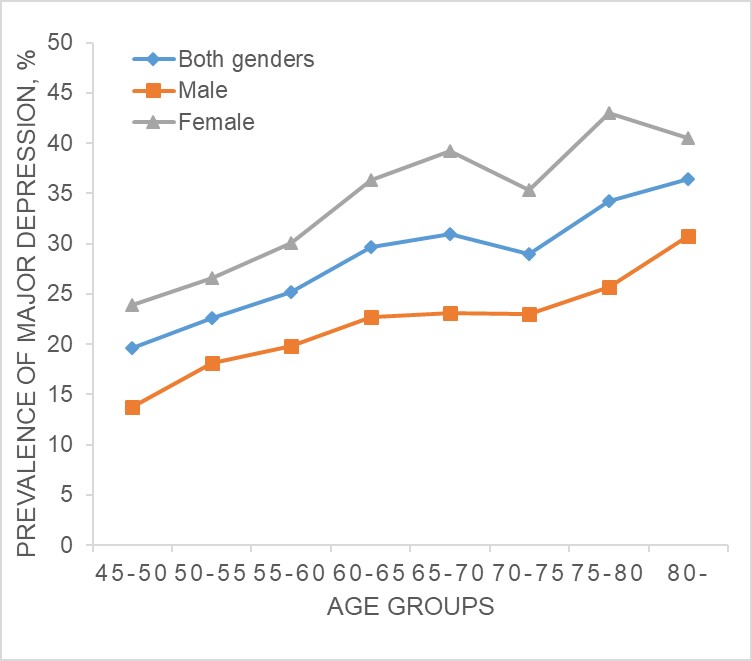 Figure S2. Prevalence of depressive symptoms by famine severities overall and for each birth cohort 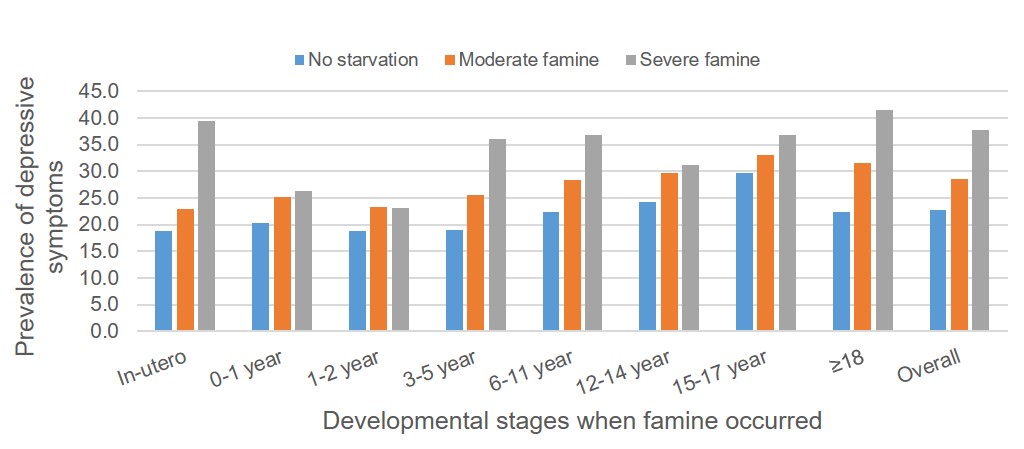 None (n=2,313)Moderate famine(n=9,123)Severe Famine(n=1,569)POutcomeDepression, %22.728.537.8<0.0001Exposure Developmental stages (age when famine occurred), %Exposure Developmental stages (age when famine occurred), %Exposure Developmental stages (age when famine occurred), %Exposure Developmental stages (age when famine occurred), %<0.0001Fetal (born or conceived in famine)15.411.87.3Infant (0-1 year)3.33.62.1Toddler (1-2 years)10.29.16.4Preschool (3-5 years)9.910.511.1mid-childhood (6-11 years)18.429.331.3Young Teen (12-14 years)8.69.911.3Teenagers (15-17 years)6.47.510.6Adult (18- years)27.718.519.8DemographicsMale, %43.149.947.0<0.0001Age, years, mean (SD)62.1 (9.4)61.5 (8.1)62.8 (8.0)<0.0001Living in rural area, %74.381.086.0<0.0001Currently married, %85.988.485.70.0002Education, %<0.0001Illiterate27.227.237.1<elementary school17.518.222.8Elementary school19.523.019.2Middle school21.820.614.0High school or above14.011.26.8Self-reported family income, %0.0002Average and above59.855.352.4Relatively poor28.532.034.3Poor11.712.713.3Individual income sources, %<0.0001Wage and bonus18.016.411.5Others23.221.022.1     None58.862.666.4Currently employed, %65.670.873.3<0.0001Health BehaviorsDrinking status, %<0.0001Never77.272.372.2Former 5.36.28.0Occasional drinker3.64.24.7Regular drinker13.917.215.2Smoking status, %<0.0001Never66.360.062.0Former 7.38.78.4Current smoker26.431.329.6BMI, kg/m2, mean (SD)23.3 (3.9)23.4 (4.0)23.2 (4.1)0.006SBP, mm Hg, mean (SD)132.2 (21.9)131.9 (21.6)130.6 (21.8)0.21DBP, mm Hg, mean (SD)75.4 (12.1)76.0 (12.1)74.8 (12.1)0.003Self-reported chronic conditions, %Self-reported chronic conditions, %Self-reported chronic conditions, %Lung disease10.210.113.40.0004Hypertension25.524.524.60.65Dyslipidemia8.49.88.70.06Liver disease4.13.94.80.21Heart disease11.212.312.50.36Stroke2.02.12.20.93Kidney disease4.96.87.00.003Digestive disease19.622.828.2<0.0001Asthma3.33.74.60.08Arthritis29.234.243.7<0.0001Diabetes5.85.85.80.99Cancer1.00.90.90.94Age groupsTotal, % (CI)(n=12,910)Male, % (CI)(n=6,235)Female, % (CI)(n=6,664)45-509.3 (7.9 - 10.7)9.5 (7.7 - 11.4)9.1 (7.3 - 11.0)50-558.1 (4.0 - 12.1)6.2 (4.6 - 7.8)9.7 (2.5 - 16.9)55-6012.7 (11.2 - 14.3)12.5 (10.4 - 14.5)12.9 (11.0 - 14.9)60-6511.7 (10.3 - 13.0)11.2 (9.4 - 13.0)12.1 (10.3 - 14.0)65-7016.6 (12.0 - 21.2)19.0 (16.5 - 21.5)14.1 (11.5 - 16.7)70-7511.3 (9.2 - 13.5)7.7 (5.6 - 9.7)15.3 (11.7 - 18.8)75-8012.6 (9.4 - 15.7)13.1 (10.2 - 16.0)12.1 (7.6 - 16.7)80-13.0 (9.5 - 16.6)12.1 (7.9 - 16.4)13.7 (10.4 - 17.0)Severity of famine experienceAge, sex, education and living area adjusted modelAge, sex, education and living area adjusted modelFully adjusted model*Fully adjusted model*Severity of famine experienceOR (95% CI)POR (95% CI)PExposed at least the entire first 3 months of pregnancy (n=1,005)Exposed at least the entire first 3 months of pregnancy (n=1,005)Exposed at least the entire first 3 months of pregnancy (n=1,005)Exposed at least the entire first 3 months of pregnancy (n=1,005)Exposed at least the entire first 3 months of pregnancy (n=1,005)None1.00 (reference)0.0021.00 (reference)0.02Moderate1.42 (0.96 - 2.11)1.14 (0.70 - 1.84)Severe2.76 (1.56 - 4.89)2.48 (1.23 - 5.01)Exposed during the entire pregnancy (n=644)Exposed during the entire pregnancy (n=644)Exposed during the entire pregnancy (n=644)None1.00 (reference)0.0061.00 (reference)0.01Moderate1.43 (0.88 - 2.33)1.50 (0.79 – 2.86)Severe3.21 (1.56 - 6.62)4.00 (1.57 - 10.20)Conceived in the last 3 months of famine (n=172)Conceived in the last 3 months of famine (n=172)Conceived in the last 3 months of famine (n=172)None1.00 (reference)0.021.00 (reference)0.02Moderate1.46 (0.52 - 4.13)0.36 (0.08 – 1.60)Severe5.87 (1.58 – 21.77)3.42 (0.54 – 21.60)VariablesOverallFetalInfantToddlerPreschoolMid-ChildhoodYoungteenageTeenagerYoungadulthoodFamine exposure, per level increase1.28 (1.16 - 1.41)1.41 (1.03 - 1.94)1.21 (0.65 - 2.27)1.01 (0.69 - 1.48)1.09 (0.81 - 1.48)1.27 (1.05 - 1.54)1.43 (1.05 - 1.93)1.15 (0.82 - 1.61)1.49 (1.20 - 1.85)Age, per year increase1.00 (1.00 - 1.01)1.10 (0.95 - 1.26)1.07 (0.73 - 1.56)1.13 (0.81 - 1.57)1.02 (0.96 - 1.08)1.09 (0.90 - 1.32)1.00 (0.80 - 1.25)1.01 (0.98 - 1.04)Gender (Female vs. Male)1.69 (1.44 - 1.98)1.77 (1.03 - 3.05)1.27 (0.43 - 3.71)1.80 (0.93 - 3.49)1.04 (0.60 - 1.79)1.69 (1.25 - 2.29)2.15 (1.32 - 3.48)1.73 (0.96 - 3.13)2.16 (1.52 - 3.08)EducationIlliteratereferencereferencereferencereferencereferencereferencereferencereferencereference<elementary school1.10 (0.95 - 1.27)1.04 (0.59 - 1.82)1.79 (0.69 - 4.65)1.37 (0.81 - 2.33)1.27 (0.82 - 1.97)1.05 (0.81 - 1.36)0.89 (0.57 - 1.37)0.83 (0.48 - 1.44)1.14 (0.80 - 1.61)Elementary school0.86 (0.74 - 1.00)0.60 (0.35 - 1.01)0.56 (0.20 - 1.60)0.96 (0.50 - 1.84)0.98 (0.59 - 1.62)0.74 (0.56 - 0.98)0.82 (0.54 - 1.25)0.86 (0.52 - 1.40)1.21 (0.85 - 1.73)Middle school0.85 (0.71 - 1.02)0.94 (0.58 - 1.53)1.04 (0.40 - 2.69)0.96 (0.53 - 1.75)0.78 (0.46 - 1.33)0.81 (0.56 - 1.15)0.49 (0.26 - 0.92)0.66 (0.34 - 1.28)0.99 (0.56 - 1.75)High school or above0.55 (0.42 - 0.71)0.58 (0.32 - 1.02)0.81 (0.25 - 2.61)0.73 (0.35 - 1.51)0.26 (0.10 - 0.67)0.54 (0.29 - 1.00)0.22 (0.05 - 1.00)0.62 (0.23 - 1.70)0.65 (0.31 - 1.38)Current living areas (rural vs. urban)1.48 (1.22 - 1.79)1.44 (0.80 - 2.60)1.97 (0.54 - 7.21)0.78 (0.40 - 1.53)2.07 (1.16 - 3.73)1.47 (1.03 - 2.10)1.44 (0.78 - 2.66)1.63 (0.81 - 3.29)1.64 (1.07 - 2.51)Childhood living areas (rural vs. urban)1.19 (0.91 - 1.57)1.58 (0.63 - 3.96)0.90 (0.16 - 5.15)2.53 (0.82 - 7.74)0.85 (0.35 - 2.04)1.32 (0.80 - 2.19)1.66 (0.61 - 4.51)0.79 (0.30 - 2.06)0.90 (0.48 - 1.66)Marital status (married vs. not married)0.62 (0.53 - 0.72)0.33 (0.18 - 0.63)0.22 (0.06 - 0.84)0.28 (0.12 - 0.65)0.45 (0.26 - 0.78)0.50 (0.36 - 0.70)0.54 (0.35 - 0.84)0.92 (0.58 - 1.48)0.88 (0.66 - 1.15)Self-reported family incomeSelf-reported family incomeAverage and above0.27 (0.23 - 0.31)0.21 (0.13 - 0.34)0.38 (0.16 - 0.93)0.14 (0.08 - 0.25)0.34 (0.21 - 0.55)0.23 (0.17 - 0.31)0.36 (0.22 - 0.57)0.26 (0.15 - 0.45)0.30 (0.21 - 0.43)Relatively poor0.49 (0.42 - 0.57)0.40 (0.24 - 0.66)0.60 (0.23 - 1.56)0.35 (0.20 - 0.61)0.67 (0.41 - 1.10)0.48 (0.36 - 0.65)0.55 (0.34 - 0.91)0.40 (0.22 - 0.73)0.45 (0.31 - 0.66)PoorreferencereferencereferencereferencereferencereferencereferencereferencereferenceIndividual income sourcesIndividual income sourcesWage and bonus0.62 (0.51 - 0.76)0.60 (0.39 - 0.95)0.45 (0.17 - 1.21)0.65 (0.37 - 1.14)0.49 (0.28 - 0.85)0.74 (0.51 - 1.06)0.64 (0.29 - 1.42)0.40 (0.13 - 1.24)0.69 (0.33 - 1.41)Others0.81 (0.71 - 0.93)0.83 (0.35 - 1.98)0.39 (0.10 - 1.53)0.92 (0.40 - 2.12)0.95 (0.51 - 1.77)0.85 (0.65 - 1.11)0.89 (0.63 - 1.27)0.67 (0.45 - 1.00)0.81 (0.62 - 1.06)     NonereferencereferencereferencereferencereferencereferencereferencereferencereferenceEmployment status (Y vs. N)0.91 (0.80 - 1.04)0.98 (0.61 - 1.57)0.52 (0.21 - 1.34)1.31 (0.74 - 2.33)0.58 (0.37 - 0.91)0.82 (0.63 - 1.06)0.96 (0.65 - 1.41)1.13 (0.73 - 1.74)1.02 (0.78 - 1.35)Smoking statusNeverreferencereferencereferencereferencereferencereferencereferencereferencereferenceFormer 0.99 (0.80 - 1.24)0.61 (0.24 - 1.54)1.64 (0.30 - 9.17)0.84 (0.27 - 2.62)0.86 (0.41 - 1.81)0.98 (0.65 - 1.47)1.45 (0.76 - 2.75)1.01 (0.45 - 2.27)1.04 (0.68 - 1.58)Current smoker1.06 (0.91 - 1.25)0.98 (0.58 - 1.66)1.09 (0.42 - 2.82)1.55 (0.82 - 2.91)0.96 (0.56 - 1.63)1.02 (0.76 - 1.37)1.01 (0.63 - 1.61)1.14 (0.65 - 2.02)1.04 (0.73 - 1.46)Drinking statusNeverreferencereferencereferencereferencereferencereferencereferencereferencereferenceFormer 1.38 (1.12 - 1.70)1.52 (0.60 - 3.81)8.20 (1.91 - 35.10)0.81 (0.30 - 2.16)1.25 (0.59 - 2.65)1.70 (1.13 - 2.53)1.22 (0.67 - 2.22)0.96 (0.50 - 1.83)1.35 (0.87 - 2.09)Occasional drinker1.35 (1.04 - 1.76)1.37 (0.70 - 2.68)0.89 (0.15 - 5.43)0.67 (0.27 - 1.70)1.13 (0.51 - 2.49)1.47 (0.87 - 2.48)0.72 (0.28 - 1.85)3.00 (1.20 - 7.49)1.99 (1.01 - 3.91)Regular drinker0.80 (0.67 - 0.95)0.92 (0.52 - 1.62)1.59 (0.67 - 3.79)0.60 (0.32 - 1.11)0.56 (0.32 - 0.97)0.66 (0.47 - 0.91)0.79 (0.48 - 1.32)1.00 (0.55 - 1.80)1.10 (0.72 - 1.67)BMI, per unit increase0.97 (0.96 - 0.99)1.00 (0.95 - 1.04)0.99 (0.89 - 1.10)0.99 (0.94 - 1.04)0.95 (0.91 - 1.00)0.97 (0.94 - 0.99)0.95 (0.90 - 0.99)1.01 (0.96 - 1.06)0.97 (0.94 - 1.00)DBP, per unit increase1.00 (0.99 - 1.00)1.00 (0.98 - 1.01)0.99 (0.97 - 1.02)0.98 (0.97 - 1.00)0.99 (0.98 - 1.01)0.99 (0.99 - 1.00)1.00 (0.98 - 1.01)1.02 (1.00 - 1.03)1.00 (0.99 - 1.01)Chronic lung disease (Y vs. N)1.48 (1.26 - 1.74)0.76 (0.41 - 1.40)1.78 (0.64 - 4.93)1.51 (0.71 - 3.24)1.28 (0.73 - 2.24)1.75 (1.30 - 2.37)1.50 (0.95 - 2.39)1.64 (0.97 - 2.76)1.43 (1.03 - 2.00)Chronic kidney disease (Y vs. N)1.47 (1.20 - 1.79)1.38 (0.74 - 2.57)1.15 (0.38 - 3.48)1.42 (0.64 - 3.15)1.34 (0.75 - 2.38)1.56 (1.06 - 2.29)1.38 (0.79 - 2.41)1.60 (0.77 - 3.35)1.52 (0.90 - 2.59)Digestive disease (Y vs. N)1.58 (1.41 - 1.78)1.78 (1.24 - 2.56)1.12 (0.53 - 2.34)1.94 (1.28 - 2.95)1.38 (0.93 - 2.03)1.86 (1.50 - 2.31)1.42 (0.98 - 2.05)1.21 (0.79 - 1.85)1.56 (1.16 - 2.10)Arthritis (Y vs. N)1.83 (1.65 - 2.04)2.12 (1.51 - 2.96)1.75 (0.91 - 3.36)1.29 (0.86 - 1.94)1.70 (1.21 - 2.40)1.91 (1.56 - 2.33)1.68 (1.21 - 2.34)2.48 (1.70 - 3.62)1.78 (1.38 - 2.30)